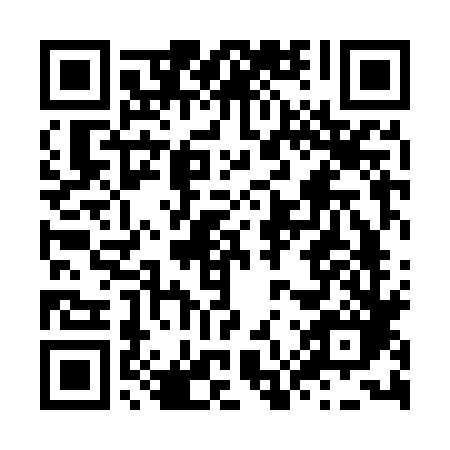 Ramadan times for Ganghwado, South KoreaMon 11 Mar 2024 - Wed 10 Apr 2024High Latitude Method: NonePrayer Calculation Method: Muslim World LeagueAsar Calculation Method: ShafiPrayer times provided by https://www.salahtimes.comDateDayFajrSuhurSunriseDhuhrAsrIftarMaghribIsha11Mon5:245:246:5112:444:046:386:388:0012Tue5:235:236:5012:444:056:396:398:0113Wed5:215:216:4812:444:056:406:408:0214Thu5:205:206:4712:434:056:406:408:0315Fri5:185:186:4512:434:066:416:418:0416Sat5:175:176:4412:434:066:426:428:0517Sun5:155:156:4212:434:076:436:438:0618Mon5:135:136:4112:424:076:446:448:0719Tue5:125:126:3912:424:086:456:458:0820Wed5:105:106:3812:424:086:466:468:0921Thu5:085:086:3612:414:096:476:478:1022Fri5:075:076:3512:414:096:486:488:1123Sat5:055:056:3312:414:096:496:498:1224Sun5:045:046:3212:404:106:506:508:1325Mon5:025:026:3012:404:106:516:518:1426Tue5:005:006:2912:404:106:526:528:1527Wed4:594:596:2712:404:116:536:538:1628Thu4:574:576:2612:394:116:536:538:1729Fri4:554:556:2412:394:116:546:548:1830Sat4:544:546:2312:394:126:556:558:1931Sun4:524:526:2112:384:126:566:568:201Mon4:504:506:2012:384:126:576:578:212Tue4:484:486:1812:384:136:586:588:223Wed4:474:476:1712:374:136:596:598:234Thu4:454:456:1512:374:137:007:008:255Fri4:434:436:1412:374:137:017:018:266Sat4:424:426:1212:374:147:027:028:277Sun4:404:406:1112:364:147:037:038:288Mon4:384:386:0912:364:147:037:038:299Tue4:364:366:0812:364:147:047:048:3010Wed4:354:356:0612:354:157:057:058:31